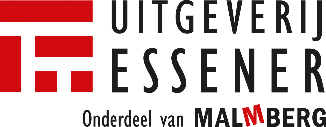 Beste docent,In 2022 deden ruim 92.000 vmbo-leerlingen eindexamen. ‘Slechts’ 11 procent van hen, 10.754 vmbo-leerlingen, deed het examen Maatschappijkunde. Dat komt omdat Maatschappijkunde een keuzevak is, dat op veel scholen niet aangeboden wordt. En dat terwijl het vak Maatschappijkunde leerlingen inzicht geeft in maatschappelijke ontwikkelingen en vraagstukken en hen voorbereidt om als kritisch en betrokken burger in de maatschappij te staan.Alle reden dus om Maatschappijkunde op jouw school als examenvak te gaan geven! Op de volgende bladzijde vind je een voorbeeldbrief die je aan de directie kunt sturen. In de brief staat een aantal argumenten om Maatschappijkunde als examenvak aan te bieden. Je kunt deze brief naar eigen inzicht aanpassen. We wensen je veel succes!Met vriendelijke groet,De vmbo-redactieP.S.:	Meer weten over onze examenkaternen voor Maatschappijkunde? Neem gerust contact met ons op via info@essener.nl of 075 621 72 91.<PLAATS>, <DATUM>Betreft: aanbieden keuzevak Maatschappijkunde vmboBeste directie,Een kritische houding en een scherpe maatschappelijke blik. Dat zijn vaardigheden die we onze leerlingen in deze tijd van desinformatie, sociale media en een steeds complexer wordende samenleving van harte toewensen. Daarom willen wij u met nadruk vragen om het keuzevak Maatschappijkunde op onze school aan te bieden. Waar Maatschappijleer de basis legt voor de ontwikkeling van inzicht in de samenleving en gefundeerde meningsvorming, gaat Maatschappijkunde verder. Het vak is gericht op verbreding en verdieping. Verbreding doordat er meer en andere domeinen aan bod komen dan bij Maatschappijleer. Verdieping, omdat er extra kennis nodig is en omdat de kritische denkvaardigheden uitgebreider geoefend worden.Maatschappijkunde is een profielgebonden keuzevak binnen het profiel Zorg en Welzijn. Daar moeten leerlingen kiezen tussen Wiskunde en Maatschappijkunde. Maar u kunt het vak ook als extra keuze aanbieden bij de overige profielen. Leerlingen maken door Maatschappijkunde kennis met denk- en werkwijzen die zij in vervolgopleidingen en hun toekomstige beroepspraktijk kunnen gebruiken en uitbouwen. Maatschappijkunde draagt ook bij aan goed burgerschapsonderwijs. Dat is niet alleen onze wettelijke opdracht, maar maakt onze school ook aantrekkelijker voor leerlingen én hun ouders! En wist u dat wij, docenten Maatschappijleer, ook bevoegd zijn om Maatschappijkunde te geven? Wij gaan graag met u in gesprek over de mogelijkheden en vervolgstappen die genomen moeten worden om onze leerlingen het vak Maatschappijkunde aan te bieden.Met hartelijke groet,De sectie Maatschappijleer Ervaringen van examenkandidaten Maatschappijkunde: